The Commonwealth of MassachusettsExecutive Office of Health and Human ServicesDepartment of Public HealthBureau of Health Professions Licensure250 Washington Street, Boston, MA 02108-4619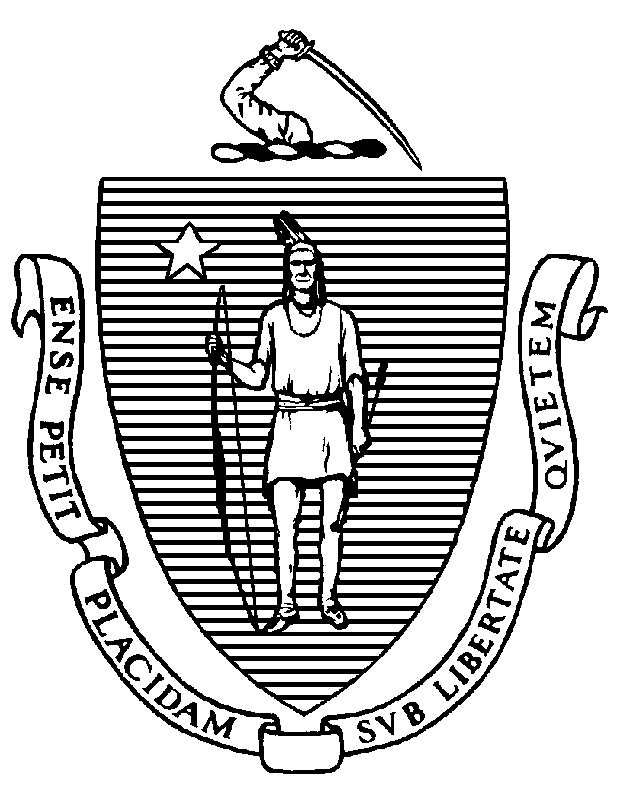 ⁂ Microsoft Teams Meeting ⁂Join on your computer or mobile appClick here to join the meetingOr call in (audio only)Phone: 857-327-9245Phone Conference ID: 924 547 256#December 2, 2022,  Location: Virtual Meeting       Time: 9:00 a.m.Housekeeping and Meeting Procedures (Ms. Lewis)Call Meeting to Order (Lisa Brown)Attendance roll callApproval of agendaGeneral Business:Conflict of Interest and Open Meeting Law Requirements (Sheila York, Esq.)Minutes from Public Meeting of September 9, 2022Executive Director Report (Eboni Lewis)MoveITPACE TrainingsWebex Meeting Platform/Recorded MeetingseLX Licensing System2023 Board Meeting DatesDiscussion: Board’s transition to Department of Public Health Data verification projectPending Exam Applications Application ReviewLDNNE2022-000018 (KV)https://nteducationcommission.org.uk/trainers/ New Business: Open Session for Topics not reasonably anticipated by the Chair 48 hours before meetingPublic CommentInvestigative Case Conference [Closed Session: G.L. c. 112, § 65C]